هوالله - ايّها الفضل من اللّه هرچند در دشت و صحرای…حضرت عبدالبهاءاصلی فارسی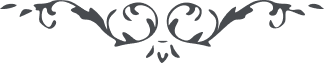 ٦٥ هوالله ايّها الفضل من اللّه هرچند در دشت و صحرای امريک سرگشته و سرگردانيم  و در ممالک غرب گمگشته و بی سر و سامان ولی در مجامع عظمی و محافل کبری حتّی در کنائس نعره زنان ندا به ملکوت الهی مينمائيم و اعلان امر مبارک و اقامه برهان و اثبات قدرت اسم اعظم حتّی قوّه روح القدس حضرت خاتم انبيا رسول کبريا به بيان صريح و سلطان مبين ميشود**.** از يوم ظهور حضرت رسول تا يومنا هذا ذکر خيری از آن حضرت در اينجا نبود کسی جز به توهين ذکری نميکرد در کنائس و معابد نام آن حضرت بردن ممکن نبود حال الحمد للّه به قوّه جمال مبارک در کنائس عظمی اثبات حقّيّت حضرت خاتم رسل و هادی سبل ميشود و مستمعين ساکت و صامت ابداً نفسی اعتراض ننمايد ملاحظه کنيد که قوّه و نفوذ جمال مبارک چه کرده که اثبات حقّيّت خاتم انبيا در کليساهای عظمی به حضور رؤسا و قسّيسها در نهايت بلاغت و ملاحت ميشود و همه گوش ميدهند و لاتسمع لهم همساً باری اميد چنان است که تأثير عظيمی نمايد… 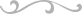 